Программа обучения детей от 7 лет программированию. 
Написание игр, мультиков и много другогоПервый урок:Знакомство с сайтом Scratch и регистрация на немИзучение интерфейса программной средыНачальное программирование:Знакомство с движениемЗнакомство с простейшими условиямиПрограммируем кнопки управленияИтоги урока: Простейшая игра по движению машинки с переключением передач
Ссылка на игру: https://scratch.mit.edu/projects/320002257 Второй урок:Начальное программирование, простейшие условия:Изменение формы;Смена цвета;Знакомство с другими спец. ЭффектамиОсновы математики в программировании:Изучаем отрицательные и положительные цифрыЗнакомство с системой координат и позиционированиемОсновы программирования:Изучаем подключение дополнительных блоков и модулейПрограммируем начальную точку координатПрограммируем движение по координатамИтоги урока:Веселый эффект мини-игры Отравившийся котик
Ссылка на игру: https://scratch.mit.edu/projects/320067284 Программируем пишущий карандаш
Ссылка на программу: https://scratch.mit.edu/projects/317592757 Третий урок:Повторяем пройденное ранее. Самостоятельная работа для учеников.Применение эффектовДвижение по координатамИзучаем применение эффекта к фонуНовый раздел программирования:Знакомство с понятием циклаПостоянный и непостоянный циклИзучаем основные блоки: если … то ….; если …. то ….. иначе …..    .Итоги урока:Веселый эффект ужасное приведение
Ссылка на мини-мультик: https://scratch.mit.edu/projects/320067689 Мини мультик говорящие рыбки
Ссылка на программу: https://scratch.mit.edu/projects/317796861 Четвертый урок:Повторяем пройденное:Подключение дополнительных блоковВиды цикловПростейшие условия: если; то; иначеПрименений эффектов к объекту и фонуИзучаем новое:Изменение свойств объекта при контакте с новым объектомПрограммируем движение объекта за указателем мышкиИтоги урока:Простейшая чертежная программа: https://scratch.mit.edu/projects/319952157 Домашнего задания нет – отдых! Надо посмотреть будет ли у ребенка самостоятельное желание что-то поделать по программированию.Пятый, шестой и седьмой уроки – игра «Чудеса на виражах»Игра пишется как в классе, так и самостоятельно дома по домашним заданиям 
Родители ни в коем случае не помогают ребенку!!!Создаем полноценную первую игру: «Чудеса на виражах» (Желательно, чтобы ребенок предварительно посмотрел этот мультик)). В этой игре повторяем весь пройденный материал от начала до конца.Ссылки на игру:ч.1 https://scratch.mit.edu/projects/320203851 
ч.2 https://scratch.mit.edu/projects/320271361 
ч.3 https://scratch.mit.edu/projects/320284852 
ч.4 https://scratch.mit.edu/projects/320286308 Домашнее задание на последнем уроке темы: выбрать и найти дома с родителями понравившиеся картинки гоночных машинок (вид сверху). Родителям нужно заранее выслать их преподавателю.Восьмой урок:Полностью самостоятельная работа. Написание игры Гонки на машинах (Игра более простая, чем Чудеса на виражах. Предполагается написание игры за один урок – 2 часа. Если это не происходит, тогда работа становится домашней (без помощи родителей!!!))Ссылка: игра будет писаться на уроках, поэтому примера программы не будет – творческий процесс.Девятый урок:Повторение пройденного материала за счет написания небольшого мультикаИзучение нового:Понятие переменнойОписание кода для разных событийВвод данных с клавиатурыИтоги урока:Мини мультик об охоте на Северном Полюсе
Ссылка на мультик: https://scratch.mit.edu/projects/317801583 Домашняя работа:Повторить написанную мини-игру с использованием других графических элементов:Найти в Интернете (совместно с родителями) графические элементы (вертолёты, пони и т.д.)Загрузить их в программу (используя записи с урока)Написать для элементов программный кодДомашняя работа:Найти персонажа и придумать для него свой необычный эффект и всплывающую надпись:Найти в Интернете (совместно с родителями) персонажаЗагрузить их в программу (используя записи с урока)Написать для элементов программный код (используя память и подсказки в тетрадке)Домашняя работа:Подумать над сюжетом собственного мультика:Найти в Интернете (совместно с родителями) персонажейЗагрузить их в программу (используя записи с урока)Написать для элементов программный кодДомашняя работа:Процесс написания игры проходит не только на уроках, но и домаПосле первого урока нужно будет дома написать похожий текст для второй тучкиПосле третьего урока необходимо будет изменить значения в коде так, чтобы тучки двигались с разной скоростьюПосле третьего урока потребуется подготовить графику для следующего занятия. Читай ДЗ под таблицей.Домашняя работа:Вернуться к домашнему заданию из третьего урока:Продумать текст для мультикаПодготовить графикуВозможно начать писать мультик самостоятельно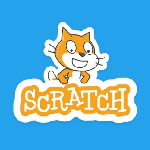 